Product descriptionOzone Aging Test Chamber provide accurate ozone concentration environment for electric wire, rubber and polymer test, ect. It widely applied to (1) Accelerated ageing research (2) Quality control and assurance tests and (3) R&D laboratory formula experiments for cracking resistance.Technical parameter:Chamber Structure And Features1, Internal material is imported high quality mirror stainless steel plate.2, External material adopts stainless steel with paint spray.3, Insulation material: high-density glass fiber3, Use long axial fan motor and high and low temperature resistant aluminum alloy wing type wind turbines to force vertical air circulation.4, Chamber door adopts double layer high and low temperature resistant silicone seal ensure the airtight test area.5, Chamber bottom has high quality universal wheel and fixed foot cup.6, Observation window uses multilayer hollow tempered glass.7, Exhaust system: exhaust the high concentration ozone from the test chamber to avoid to poison.8, Optional: Built-in 360 degree rotation sample holder, including 3 sets static tensile fixture and 3 sets dynamic tensile fixture.Control System1, With imported micro-computer LCD controller to control the temperature.2, PID control3, With auto calculation function to reduce the setting inconvenience.4, Heater: fin type radiator pipe nickel-chromium alloy u-shaped heater, auto calculate with high accuracy PID + SSR control5, Temperature measurement: SUS#304, PT 100 Standard Configuration1, Power line x 1pc2, Sample holder x 1set3, Fuse x 1set4, Operation manual x 1setRotating disc 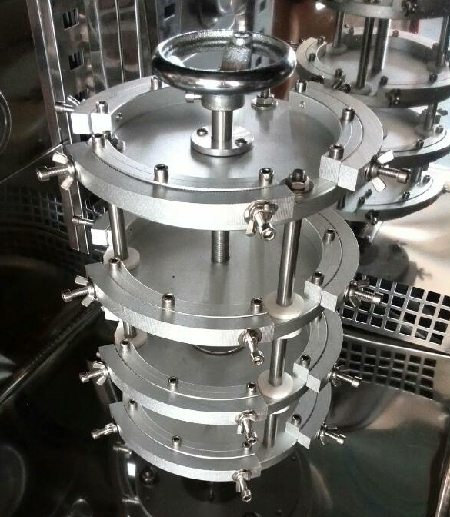 ModelOA-100OA-150Internal dimension (WxDxH)400*500*500 mm 500x600x500 mm External dimension (WxDxH)900*970*1600 mm1000x1000x1750 mmTemperature rangeRT+10~ 60℃ (suggest to use 40±2℃)RT+10~ 60℃ (suggest to use 40±2℃)Temperature Fluctuation±1℃±1℃Ozone concentration50~1000 pphm, adjustable50~1000 pphm, adjustableOzone concentration deviation±10%±10%Sample holder2pcs removable sample tray, SUSStainless steel 304 2pcs removable sample tray, SUSStainless steel 304 Turntable sample holder (optional)Built-in 360 degree rotation sample holder, including 3 sets static tensile fixture and 3 sets dynamic tensile fixture. Built-in 360 degree rotation sample holder, including 3 sets static tensile fixture and 3 sets dynamic tensile fixture. ControllerLCD programmable controller, , Touch Screen LCD programmable controller, , Touch Screen Ozone generatorHigh pressure silence discharge typeHigh pressure silence discharge typePower SupplySingle phase , AC 220V 50/60HZSingle phase , AC 220V 50/60HZ